ROTARY CLUB OF ST. ANDREWSP.O. BOX 30572CHARLESTON, SC 29417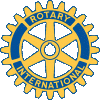 “The Hans Koebig Rotary Scholarship Program”Rotary’s primary motto is “Service above Self”A Rotary Club is a service organization.  The object of Rotary is to encourage and foster the ideal of service as a basis of worthy enterprise. The first Rotary Club was formed in Chicago by four individuals in 1905.  There are about fourteen (14) local Charleston area Rotary Clubs and over 34,000 clubs and 1.2 million members worldwide.  The Rotary Club of St. Andrews (Charleston) was chartered on July 25, 1949 and its geographic territory is West Ashley.Rotary’s purpose is to bring together business and professional leaders in order to provide humanitarian services and encourage high ethical standards in all vocations.Our Club meets weekly for lunch, for the fellowship, to hear from guest speakers, and as an opportunity to organize work on service goals for our local community.  Providing scholarships to graduating high school students for use in their 1st year at a South Carolina college is one of our Club’s service projects.Rotary Clubs are chartered by the global charitable organization Rotary International (RI) headquartered in Evanston, Illinois.  RI is a 501(c)(3) tax-exempt charitable organization.  RI helps to build goodwill and peace in the world.  Since 1985, one notable RI global project, PolioPlus, has been contributing to the global eradication of polio.  One of Rotary’s most visible programs includes Rotary Youth Exchange, a student exchange program for students in high school.The “Rotary 4-Way Test” is used to see if a planned action (involving business, family, friends or even strangers) is compatible with the Rotarian spirit.  The 4-Way Test considers the following questions in respect to thinking, saying or doing:Is it the truth?Is it fair to all concerned?Will it build goodwill and better friendships?Will it be beneficial to all concerned?THE HANS KOEBIG ROTARY SCHOLARSHIP PROGRAMHans Koebig was one of the founding members of our Club.  Hans contributed $21,000 in November 1952 to start a scholarship fund.  As a result of Hans’ vision, the Rotary Club of St. Andrews (Charleston) has one of the best Rotary Club scholarship programs in the world today, having awarded over $500,000 in college scholarships in fifty (50) plus years.The amount awarded each year depends on the fund’s investment performance and the quality of the applicants. Our Club awarded $15,000 in scholarships in each of the last three years (2015, 2016 and 2017).Although the selection criterion has several factors, emphasis is focused on the amount and quality of "community service" performed by a candidate throughout his or her four (4) years of High School.The single most deserving candidate(s) in any given year receives a greater scholarship award and is named the "Hans Koebig Rotary Scholar of the Year."In 2015, the Hans Koebig Rotary Scholar of the Year was awarded $6,000, and three $3,000 scholarships were awarded to three other deserving students.In 2016, the Hans Koebig Rotary Scholar of the Year was awarded $8,000, and two $3,500 scholarships were awarded to two other deserving students.In 2017, two (2) Hans Koebig Rotary Scholars of the Year were each awarded $5,000, and two $2,500 scholarships were awarded to two other deserving students.ROTARY CLUB OF ST. ANDREWSP.O. BOX 30572CHARLESTON, SC 29417“The Hans Koebig Rotary Scholarship Program”These scholarships will be awarded to students attending a fully accredited South Carolina College or University.  All disbursements will be made directly to the college/university.Applicant’s Name: _______________________  Date of Birth:___________Address (including City): ___________________________________________Social Security #:_____________________  Phone Number: _____________Parent(s)’ Name(s):____________________________________________Parent(s)’ Occupation(s): ________________________________________Name of Parent(s)’ Employer(s): ______________________________________# of Members in Household:______________# of Members in Household in School:____________What High Schools have you Attended and where do you currently Attend:_______________________________________________________________________________________________________________________________________________________________________________________________________________Combined Household Income (annual):  $____________________________Please describe your community service, extra-curricular school activities,  (and/or) church/synagogue activities?Provide details of your service and activities on extra paper to include leadership positions; what years during 2014-2018 did you participate; and the amount of time/degree of participation. 	 -1-   (continued)   Name of College/University you plan to attend: ________________________Course of study you plan to pursue: _________________________________Career plans: _________________________________________________ESSAY:   Please attach a type written Essay of 500 to 1,000 words discussing the meaning of one of Rotary’s “Four Way Test” questions to your everyday life (not service projects):•	Is it the truth?•	Is it fair to all concerned?•	Will it build goodwill and better friendships?•	Will it be beneficial to all concerned?Are you currently employed: ________ If so, where: ____________________If you have W-2 employment, how many hours do you work per week: ____________Have you been awarded other scholarships: _____________If yes, provide details regarding other scholarships (including $$ amounts awarded):__________________________________________________________________________________________________________________________________________Are there any unusual family circumstances or financial obligations that you would like to share with our Scholarship Committee?  (Please use extra sheets) Applications with a transcript and SAT/ACT score(s) must be returned to your high school guidance counselor by Friday, May 4, 2018.I do hereby give permission to the authorities of my High School to release my scholastic records, SAT Scores and any other information in their official records.  The decision of the Rotary Club of St. Andrews – Charleston, South Carolina regarding to whom scholarships are awarded is final and I agree to accept their decision without question.___________________________        ____________________________    Applicant’s Signature                                        Date___________________________        ____________________________    Parent’s Signature                                              Parent’s Signature	 -2-   Hans KoebigRotary ScholarshipProgramSelection Criteria and Minimal RequirementsGuidance Criteria Referred To In Rating Candidates:To be eligible for either type of scholarship, candidates must be permanent and legal West Ashley or James Island residents, and meet or exceed, an established academic threshold. The candidate must also be planning to attend a private or public South Carolina college or university.  The Scholarship Committee considers the following factors in its selection process:1. A minimum combined SAT Score of 1425 or a minimum ACT Score of 31:SAT 1425-1479 = 5 points			ACT 31 = 5 pointsSAT 1480-1525 = 10 points			ACT 32 = 10 pointsSAT 1526-1559 = 15 points				ACT 33 = 15 pointsSAT 1560-1600 = 20 points	                         	ACT 34-36 = 20 pointsA minimum of a "B" average (or equivalent point value) for their Senior Year and in the upper 20% of their class:3.0 GPA and Top 16%-20% = 5 points  3.5 GPA and Top 11%-15% = 10 points 4.0 GPA and Top 6%-10% = 15 points 4.0++ GPA and Top 5% = 20 pointsCandidates That Have Satisfied The Above Minimum Academic Requirements Will Then Be Evaluated Based On The Following Factors:DEMONSTRATED COMMUNITY SERVICE – UP TO 30 POINTS Essay – up to 15 pointsDemonstrated "need" – up to 15 points